Supplementary InformationComments on the nomenclatural actsIn the description of Elaphe urartica sp. nov. we declare three historical names nomina dubia: Coluber cereus Dwigubsky, 1832, C. fulvus Dwigubsky, 1832, and C. taeniothys Fischer von Waldheim, 1832. These names have been cited in literature as synonyms of E. sauromates possibly originating from the recent distribution range of E. urartica sp. nov. (e.g. Nikolsky 1916, Helfengberger 2001; note that both cite the Fisher von Waldheim’s name erroneously as C. thaeniothys), although none of the original descriptions indicated the locality of origin of the respective material. Regrettably, all material, which the names and descriptions refer to, has been lost in the first half of the 20th century (i.e. to our best knowledge it is not present in any of the main zoological museums of the former USSR).Hohenacker (1831) described his collection of several Coluber sp. specimens from the Caucasus (“provinces méridionales du Caucasus” = Transcaucasia) without proper specific identification (he only used numbers to list them) or more detailed locality description. Based on part of Hohenacker’s 1831 material (Nos. 15 and 18) and translating his description from French into Russian, Dwigubsky (1832) named two species, C. cereus (corresponding to Hohenacker’s No. 15) and C. fulvus (corresponding to Hohenacker’s No. 18). Interestingly, Dwigubsky admitted in a footnote that he only did so based on Hohenacker’s description, without having the opportunity to study the material or even see the images (Dwigubsky 1832, p. 25), thus he could not be certain of the snake’s proper identification. He also did not name the precise locality, only generally mentions “different places in the Caucasus”. Additionally, some of the characteristics of both named taxa lie clearly outside the normal variation of E. sauromates (and of E. urartica sp. nov.), e.g. 240 ventrals in C. cereus and dark-red belly in C. fulvus.Only a few months after Dwigubsky’s (1832) publication, Fischer von Waldheim (1832) published a description of C. taeniothys Fischer von Waldheim, 1832, corresponding to Hohenacker’s Coluber No. 15. (and thus to Dwigubsky’s C. cereus as well), referring to the locality as “environs du Caucase”, but without selecting any type material or listing more details on the locality. In contrast to Dwigubsky (1832), Fischer von Waldheim (1832) described C. taeniothys as having 204 ventrals (meaning either Dwigubsky’s or Fischer von Waldheim’s description is erroneous). The only case known to us when this name has since been used was by Hohenacker (1837), who listed it among material collected in the Transcaucasian provinces of Karabach, Schirwan and Talysch. The locality he provides for this species is Helenendorf (renamed to Khanlar in 1938 and to Göygöl in 2008, Azerbaijan).Due to the confusing history of all three names, inconsistencies in the material descriptions, lack of details on type localities, missing type material, and the uncertainty of proper identification due to the aforementioned disparities, we declare all three above mentioned names nomina dubia (ICZN 2012).ReferencesDwigubsky I. (1832). Opyt estestvennoyi istorii vsekh zhivotnykh Rossijskoyi Imperii. Tom 4. Gady, ili zhivotnye presmykayuschiesya [Essay the Natural History of Animals from the Russian Empire. V. 4. Herptiles, or Crawling animals]. Moscow: Moscow University Printing House. 48 p. + 12 tables with illustrationsFischer G. (1832). Notices sur les nouvelles acquisitions de la Société de l’année 1832 // Bulletin de la Société Impériale des Naturalistes de Moscou. Tome 4. Moscou: De l’Imprimérie de l’Université Impériale. P. 572–595.Helfenberger N. (2001). Phylogenetic relationships of Old World ratsnakes based on visceral organ topography, osteology, and allozyme variation // Russian Journal of Herpetology. 2001. V. 8 (Supplement). 64 p.Hohenacker F. (1831). Notices sur quelques objets d`histoire naturelle des provinces méridionalis du Caucase que l`on peut procurer par les roins de Mr. Hohenacker // Bulletin de la Société Impériale des Naturalistes de Moscou. Tome 3. Moscou: De l’Imprimérie de l’Université Impériale. P. 363–378.Hohenacker R. F. (1837). Enumeratio animalium quae in provinciis transcaucasicis Karabach, Shirwan et Talysch nec non in territorio Elisabethopolensi observavit // Bulletin de la Société Impériale des Naturalistes de Moscou. Tome 7, No. 6. Moscou: Imprimeur de l’Académie Impériale médico-chirurgicale. P. 136–147.ICZN (2012). International Code of Zoological Nomenclature, online. The International Trust for Zoological Nomenclature, London. Available on: http://www.iczn.org/iczn/index.jspNikolsky A. M. (1916). Presmykayuschiesya (Reptilia). Tom II. Ophidia / Fauna Rossii I sopredel’nykh stran [Reptiles (Reptilia). V. II. Ophidia / Fauna of Russia and adjacent countries] / N. V. Nasonov (ed.). Petrograd: Publishing House of Imperial Academy of Sciences. 350 p. + 8 tables with illustrationsTable S1. List of primers used in the amplification and sequencing of the amplified gene fragments, with the corresponding source and PCR conditions. Primers orientation (OR); F=forwards, R=reverse.ReferencesArévalo, E., Davis, S. K. & Sites, J. W. (1994). Mitochondrial DNA Sequence Divergence and Phylogenetic Relationships among Eight Chromosome Races of the Sceloporus grammicus Complex (Phrynosomatidae) in Central Mexico. Systematic Biology 43: 387-418. Pinho C, Rocha S, Carvalho BM, Lopes S, Mourao S et al. (2009). New primers for the amplification and sequencing of nuclear loci in a taxonomically wide set of reptiles and amphibians. Conserv. Genet Resour. 2: 181-185.Groth JG, Barrowclough GF (1999) Basal Divergences in Birds and the Phylogenetic Utility of the Nuclear RAG-1 Gene. Mol Phylogenet Evol 12: 115-123.Lawson, R., Slowinski, J. B., Crother, B. I. & Burbrink, F. T. (2005). Phylogeny of the Colubroidea (Serpentes): new evidence from mitochondrial and nuclear genes. Mol Phylogenet Evol 37: 581-601. Townsend, T. M., Alegre, R. E., Kelley, S. T., Wiens, J.J. & Reeder, T. W. (2008). Rapid development of multiple nuclear loci for phylogenetic analysis using genomic resources: An example from squamate reptiles. Mol Phylogenet Evol 47: 129-142. Utiger U., Helfenberger N., Schätti B., Schmidt C., Ruf M. & Ziswiler V. (2002). Molecular systematics and phylogeny of Old World and New World ratsnakes, Elaphe auct., and related genera (Reptilia, Squamata, Colubridae). Russian Journal of Herpetology 9 (2): 105–124.Table S2. Explanation of measures used in morphological analyses.Table S3. Frequencies of selected scale counts in E. sauromates and E. urartica sp. nov.Table S4. Measures of juvenile (after the first hibernation) Elaphe urartica sp. nov. from Armenia.Fig. S1. Phylogenetic relationships of Elaphe quatuorlineata, E. sauromates, and E. urartica sp. nov. reconstructed using Bayesian inference of concatenated COI and ND4 sequences. The numbers above the branches represent Bayesian Posterior probabilities showing the branch support.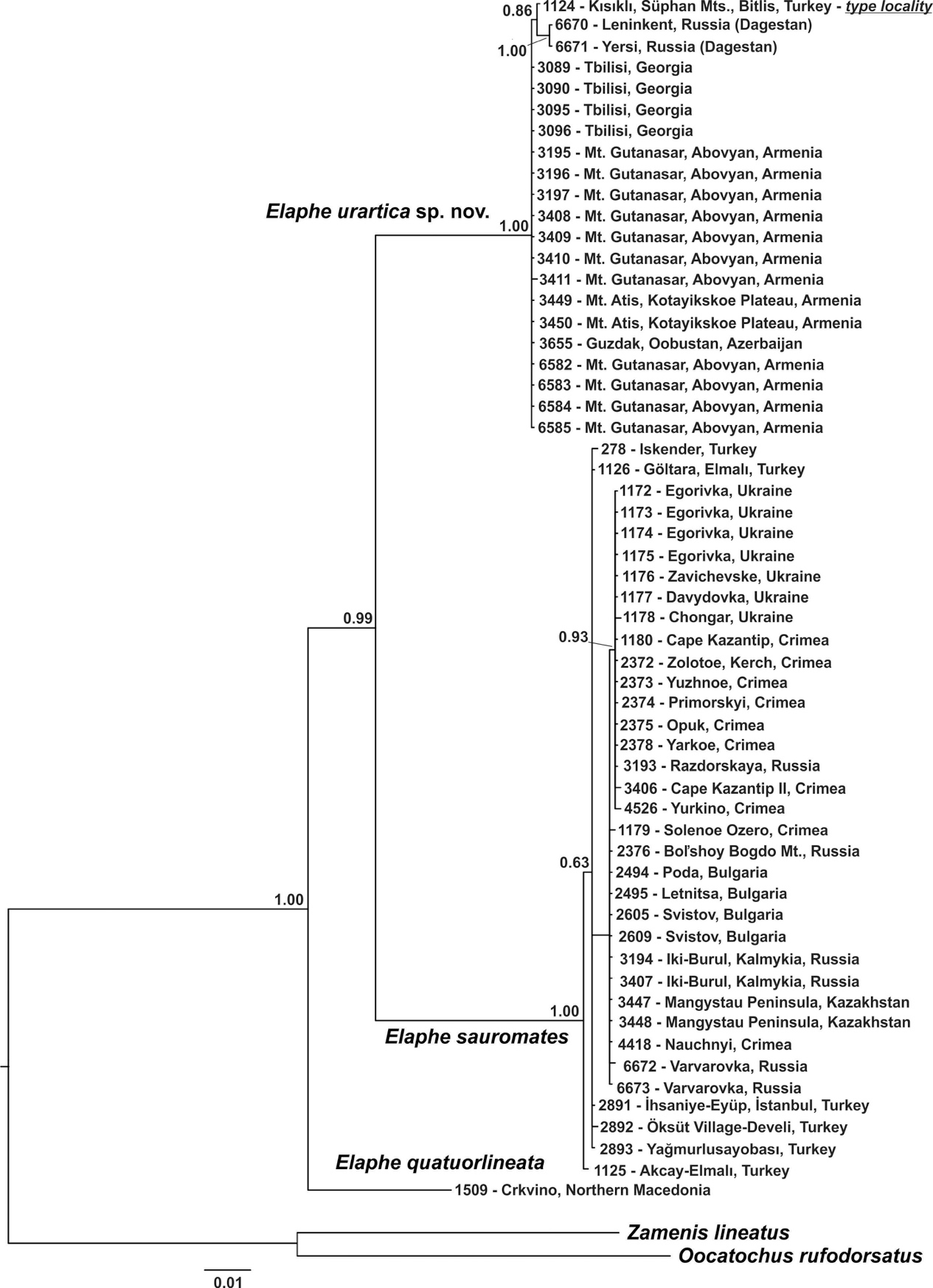 Fig. S2. Phylogenetic relationships of Elaphe quatuorlineata, E. sauromates, and E. urartica sp. nov. reconstructed using Maximum Likelihood tree analysis of concatenated COI and ND4 sequences. The numbers above the branches represent bootstraps showing the branch support.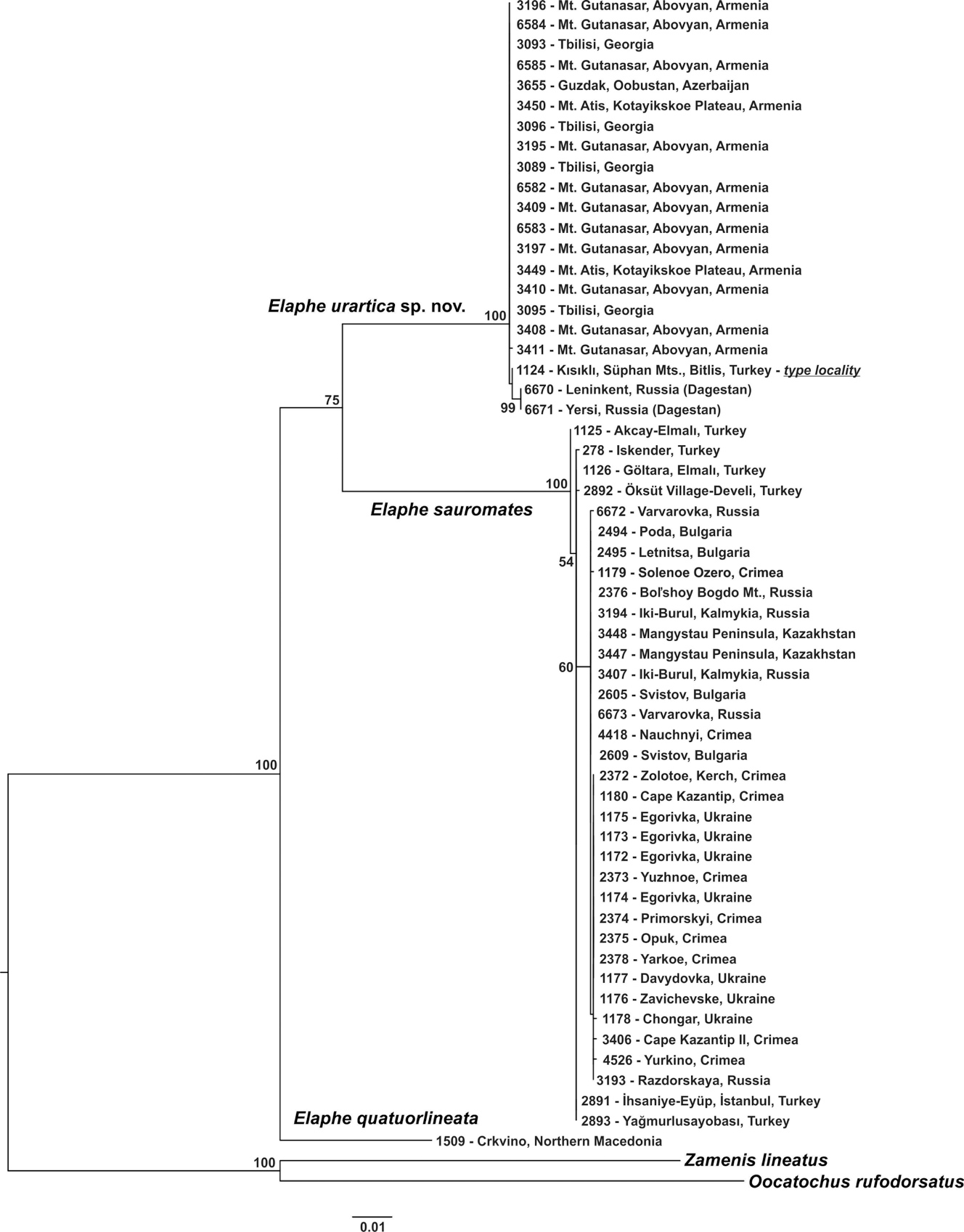 Locus Primer nameORPrimer sequence (5’- 3’)Primer sourcePCR conditionsCOICOI(+)deg1FAAGCTTCTGACTNCTACCACCNGCUtiger et al. (2002)94º(3’);94º(60”), 57º(60”),
72º (60”) x 35;72º(10’)COI(-)bdegRATTATTGTTGCYGCTGTRAARTAGGCTCGUtiger et al. (2002)94º(3’);94º(60”), 57º(60”),
72º (60”) x 35;72º(10’)ND4ND4FCACCTATGACTACCAAAAGCTCATGTAGAAGCArévalo et al. (1994)94º(3’);94º(60”), 54º(30”),
72º (60”) x 35;72º(5’)LeuRCATTACTTTTACTTGGAATTTGCACCAArévalo et al. (1994)94º(3’);94º(60”), 54º(30”),
72º (60”) x 35;72º(5’)C-MOSS77FCATGGACTGGGATCAGTTATGLawson et al. (2005)94º(7’);94º(40”), 48º(30”),
72º (60”) x 40;72º(7’)S78RCCTTGGGTGTGATTTTCTCACCTLawson et al. (2005)94º(7’);94º(40”), 48º(30”),
72º (60”) x 40;72º(7’)MC1RMC1R-FFGGCNGCCATYGTCAAGAACCGGAACCPinho et al. (2009)94º(5’);94º(30”), 52º(45”),
72º (90”) x 40;72º(5’)MC1R-RRCTCCGRAAGGCRTAAATGATGGGGTCCACPinho et al. (2009)94º(5’);94º(30”), 52º(45”),
72º (90”) x 40;72º(5’)RAG1R13FTCTGAATGGAAATTCAAGCTGTTGroth and Barrowclough (1999)94º(5’);94º(40”), 63º(30”),
72º (60”) x 39;72º(10’)R18RGATGCTGCCTCGGTCGGCCACCTTTGroth and Barrowclough (1999)94º(5’);94º(40”), 63º(30”),
72º (60”) x 39;72º(10’)PRLRPRLR_f1FGACARYGARGACCAGCAACTRATGCCTownsend et al. (2008)94º(5’);94º(40”), 50º(30”),
72º (60”) x 40;72º(7’)PRLR_r3RGACYTTGTGRACTTCYACRTAATCCATTownsend et al. (2008)94º(5’);94º(40”), 50º(30”),
72º (60”) x 40;72º(7’)Measure/CountDescriptionSnout-vent lengthThe longitudinal length from the snout tip to the posterior margin of the posterior-most ventral scaleTotal lengthSum of Snout-vent length and tail lengthHead lengthLongitudinal distance between the tip of the snout and posterior edge of the posterior labialHead width (inter-ocular)Transverse distance between the head edges in the level of eye axisPileus lengthLongitudinal distance between the tip of the snout and posterior edge of the occipital platePileus widthTransverse distance between the lateral edges of the parietal platesRostrum heightHeight of the rostrumRostrum widthTransverse width of the rostrumInter-nostril widthTransverse distance between the nostrilsEye diameterLongitudinal diameter of the left eyePlate lengths/widthsMaximum longitudinal/transverse dimension of the plate on the left side of the headCharacter Elaphe sauromatesElaphe sauromatesElaphe sauromatesElaphe sauromatesElaphe sauromatesElaphe sauromatesElaphe urartica sp. nov.Elaphe urartica sp. nov.Elaphe urartica sp. nov.Elaphe urartica sp. nov.Elaphe urartica sp. nov.Elaphe urartica sp. nov.Character MalesMalesMalesFemalesFemalesFemalesMalesMalesMalesFemalesFemalesFemalesCharacter NRangeFrequencyNRangeFrequencyNRangeFrequencyNRangeFrequencyPreventrals220-3111-2121-2100-3Freq. of 013.8 % (4)0010.0 % (1)Freq. of 131.0 % (9)63.6 % (7)83.3 % (10)60.0 % (6)Freq. of 220.7 % (6)36.4 % (4)16.7 % (2)20.0 % (2)Freq. of 310.3 % (3)0010.0 % (1)Rows of dorsals one head length posterior to the head1721-25621-271223-251025Freq. of 215.9 % (1)16.7 % (1)00Freq. of 225.9 % (1)000Freq. of 2323.5 % (4)08.3 % (1)0Freq. of 2417.63 % (3)16.7 % (1)16.7 % (2)0Freq. of 2547.1 % (8)50.0 % (3)75.0 % (9)100 % (10)Freq. of 260000Freq. of 27016.7 % (1)00Rows of dorsals at midbody2623-251624-251923-251324-25Freq. of 2323.1 % (6)021.1 % (4)0Freq. of 243.8 % (1)12.5 % (2)5.3 % (1)7.7 % (1)Freq. of 2573.1 % (23)87.5 % (14)73.7 % (14)92.3 % (12)Rows of dorsals one head length posterior to the cloaca1718-19619-2112191018-19Freq. of 185.9 % (1)0010.0 % (1)Freq. of 1994.1 % (16)50.0 % (3)100 % (12)90.0 % (9)Freq. of 20033.3 % (2)00Freq. of 21016.7 % (1)00Preoculars231-3131-2191-3131-2Freq. of 121.7 % (5)15.4 % (2)42.1 % (8)69.2 % (9)Freq. of 265.2 % (15)84.6 % (11)52.6 % (10)30.8 % (4)Freq. of 313.0 % (3)05.3 % (1)0Loreals (tip of)191-391-3121-2101-2Freq. of 131.6 % (6)11.1 % (1)91.7 % (11)90.0 (9)Freq. of 252.6 % (10)66.7 % (6)8.3 % (2)10.0 % (1)Freq. of 315.8 % (3)22.2 % (2)00Postoculars211-2112191-2132-3Freq. of 14.8 % (1)05.3 % (1)0Freq. of 295.2 % (20)100 % (11) 94.7 % (18)84.6 % (11)Freq. of 300015.4 % (2)Temporals231-3152-3192132-3Freq. of 14.3 % (1)000Freq. of 265.2 % (15)60.0 % (9)100 % (19)76.9 % (10)Freq. of 320.4 % (7)40.0 % (6)023.1 % (3)Posttemporals232-5152-5192-4133-4Freq. of 217.4 % (4)26.7 % (4)10.5 % (2)0Freq. of 321.7 % (5)33.3 % (5)31.6 % (6)38.5 % (5)Freq. of 456.5 % (13)26.7 % (4)57.9 % (11)61.5 % (8)Freq. of 54.3 % (1)13.3 % (2)00Labials267-9168-10188138-9Freq. of 73.8 % (1)000Freq. of 892.3 % (24)75 % (12)100 % (18)92.3 % (12)Freq. of 93.8 % (1)18.8 % (3)07.7 % (1)Freq. of 1006.3 % (1)00Labials touching the eye234th-6th134th-7th74th-5th74th-6th4th+5th95.7 % (22)84.6 % (11)100 % (7)85.7 % (6)5th+6th4.3 % (1)7.7 % (1)014.3 % (1)6th+7th07.7 % (1)00Sublabials269-12159-121510-131110-12Freq. of 97.7 % (2)6.7 % (1)00Freq. of 1030.8 % (8)40.0 % (6)13.3 % (2)36.4 % (4)Freq. of 1142.3 % (11)46.7 % (7)73.3 % (11)54.5 % (6)Freq. of 1219.2 % (5)6.7 % (1)6.7 % (1)9.1 % (1)Freq. of 13006.7 % (1)0Gulars between posterior labials1510-16613-151213-161011-16Freq. of 106.7 % (1)000Freq. of 1100010.0 % (1)Freq. of 126.7 % (1)0010.0 % (1)Freq. of 1320.0 % (3)50.0 % (3)50.0 % (6)30.0 % (3)Freq. of 1426.7 % (4)16.7 % (1)030.0 % (3)Freq. of 1533.3 % (5)33.3 % (2)33.3 % (4)20.0 % (2)Freq. of 160016.7 % (2)Gulars between anterior intermaxillars200-2101121-2101-2Freq. of 05.0 % (1)000Freq. of 180.0 % (16)100 % (10)50.0 % (6)30.0 % (3)Freq. of 215.0 % (3)050.0 % (6)70.0 % (7)Gulars between posterior intermaxillars200-4101-4122-4102-5Freq. of 05.0 % (1)000Freq. of 1010.0 % (1)00Freq. of 250.0 % (10)40.0 % (4)58.3 % (7)80.0 % (8)Freq. of 335.0 % (7)40.0 % (4)33.3 % (4)10.0 % (1)Freq. of 410.0 % (2)10.0 % (1)8.3 % (1)0Freq. of 500010.0 % (1)MalesMalesFemalesFemalesN = 3N = 3N = 5N = 5Snout-vent length (SVL)402–440421+16412–451 427+10Tail length (TL)85–10194+573–8477+2Total length487–541 515+11473–535504+12SVL/TL4.36–4.734.49+0.125.37–5.765.55+0.07Head length (HL)17.5–18.017.8+0.216.85–18.417.4+0.3SVL/HL22.97–24.7223.7+0.5323.67–25.51 24.5+0.34Head width (inter-ocular)7.8–8.28.0+0.17.7–8.07.8+0.1Pileus length16.2–16.616.4+0.115.1–16.215.7+0.2Pileus width8.7–9.89.1+0.38.7–9.38.9+0.1Rostrum height3.5–3.53.5+0.12.8–3.63.3+0.1Rostrum width4.3–4.54.4+0.14.0–4.64.3+0.1Inter-nostril width4.4–4.94.7+0.14.3–4.64.4+0.1Eye diameter3.4–3.63.5+0.13.4–3.73.5+0.1Supraocular plate width2.9–3.23.0+0.12.8–3.02.9+0.1Frontal plate length4.8–5.45.1+0.25.1–5.55.2+0.1Frontal plate width3.9–4.24.0+0.13.5–4.13.8+0.1Anterior intermaxillary length4.5–5.14.8+0.24.5–4.94.7+0.1Posterior intermaxillary length4.1–4.54.3+0.12.9–4.13.5+0.2